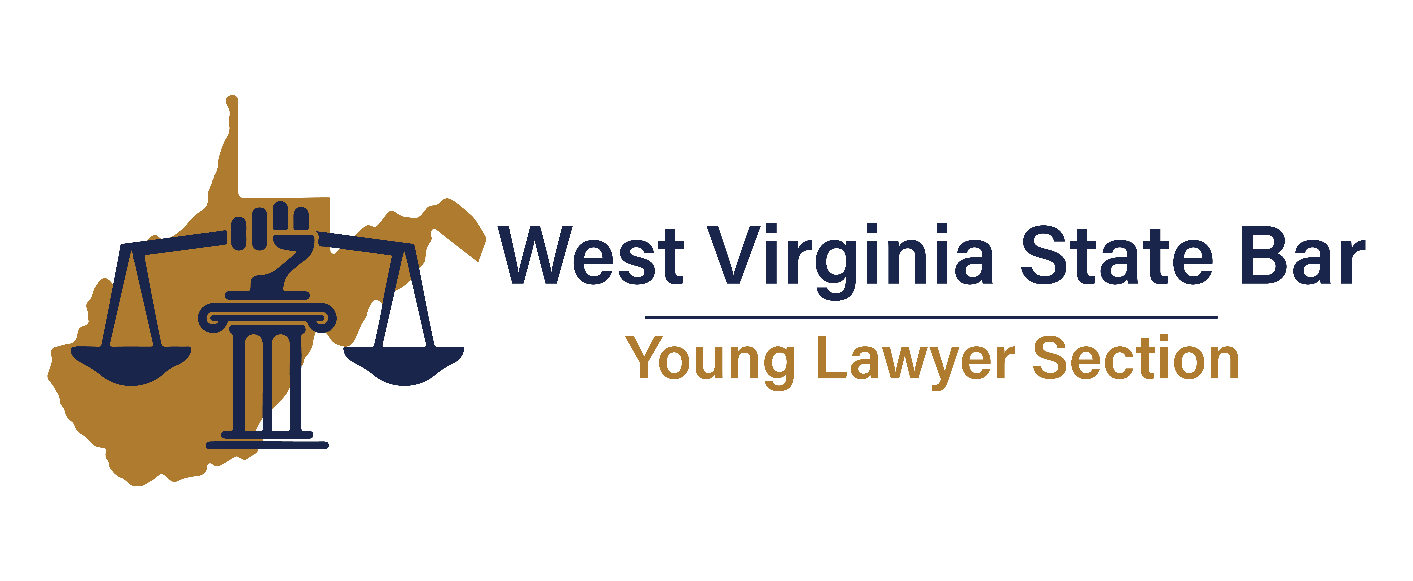 BRIDGE THE GAP PROGRAMEmbassy SuitesCharleston, West VirginiaApril 8, 20247:30 a.m. – 8:30 a.m. 		Check-In 8:30 a.m. – 9:00 a.m.	Welcome to West Virginia State Bar: Services Offered by the Bar – Mary Jane Pickens, Executive Director, West Virginia State Bar9:00 a.m. – 9:50 a.m. 	Culture Shift: Tools for Sustainability in Legal Practice– Stephanne Thornton, Clinical Director for the West Virginia Judicial & Lawyer Assistance Program9:50 a.m. – 10:40 a.m. 	Pro Bono in WV: Opportunities, Benefits, and Resources to Help – Katie White, Esq., Legal Aid of West Virginia 10:40 a.m. – 11:30 a.m. 	Federal v. State Court Civil Practice – Honorable Michael Aloi & Honorable Omar Aboulhosn, Federal Magistrate Judges11:30 a.m. – 12:30 p.m.	Lunch12:30 p.m. – 1:20 p.m. 	Civility Matters – Rob Aliff, Esq., Secretary/Treasurer, American Board of Trial Advocates, West Virginia Chapter1:30 p.m. – 2:20 p.m. 	Plight of the Everyday Young Lawyer: Work/Life Balance – Bonnie Thomas, Esq., Ashton Bias, Esq., John Isner, Esq., Sophia Mills, Esq. – Moderated by Lindsey McIntosh, Esq. 2:30 p.m. – 3:00 p.m.	Puppy Break3:00 p.m. – 3:50 p.m. 	The Attorney’s Duty to the Court and Counsel – What Circuit Court Judges expect of new lawyers – Honorable Joseph Reeder, Putnam Circuit Court Judge 4:00 p.m. – 4:50 p.m. 	Legal Ethics: How to avoid the Office of Disciplinary Counsel and what to do if you have a complaint – Rachael Cipoletti, Esq.